ПРОЕКТ     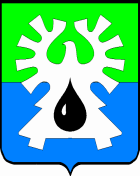   МУНИЦИПАЛЬНОЕ ОБРАЗОВАНИЕ ГОРОД УРАЙ           ХАНТЫ-МАНСИЙСКИЙ АВТОНОМНЫЙ ОКРУГ - ЮГРАДУМА ГОРОДА УРАЙРЕШЕНИЕот  _____________                                                                                     №_____О внесении изменений в Положение о земельном налоге на территории города УрайРассмотрев представленный главой города Урай проект решения Думы города Урай «О внесении изменений в Положение о земельном налоге на территории города Урай», Дума города Урай  решила:	1. Внести в Положение о земельном налоге на территории города Урай, утвержденное решением Думы города Урай от 23.09.2010 №64 (в редакции решений Думы города Урай от 26.05.2011  №22, от 29.03.2012 №28, от 25.10.2012 №99, от 26.12.2013 №77, от 25.09.2014 №46, 25.12.2014 №78, от 30.04.2015 №47) следующие изменения:1) абзац шестой раздела 4 изложить в следующей редакции:«При создаваемом и (или) реконструируемом объекте:Датой начала применения налоговой льготы является дата выдачи разрешения на строительство (реконструкцию), датой окончания применения налоговой льготы - дата выдачи разрешения на ввод объекта в эксплуатацию.При модернизации (техническом перевооружении) объекта:Датой начала применения налоговой льготы является документ,  о начале  проведения работ (приказ, распоряжение или иной локальный акт с указанием даты начала работ).Датой окончания применения налоговой льготы является документ, об окончании проведения работ (приказ, распоряжение или иной локальный акт с указанием даты окончания работ).».абзац второй пункта 5.1. раздела 5 изложить в следующей редакции: «Предоставление налоговых льгот, установленных в абзаце четвертом раздела 4 настоящего Положения, производится на основании следующих документов:При создаваемом и (или) реконструируемом объекте:- копии инвестиционного проекта;- копии разрешения на строительство, реконструкцию объекта;- копии разрешения на ввод объекта в эксплуатацию при создаваемом и (или) реконструируемом объекте;- копии правоустанавливающих документов на объекты недвижимости вновь создаваемые, подлежащие реконструкции (модернизации);- копии правоустанавливающих документов на земельный участок, используемый для реализации инвестиционного проекта.При модернизации (техническом перевооружении) объекта:- копии инвестиционного проекта;- копии документов о проведении работ при модернизации (техническом перевооружении) - приказ, распоряжение или иной локальный акт; - копии правоустанавливающих документов на объекты недвижимости вновь создаваемые, подлежащие реконструкции (модернизации);- копии правоустанавливающих документов на земельный участок, используемый для реализации инвестиционного проекта.».	2. Опубликовать настоящее решение в газете «Знамя». 	3. Действие настоящего решения распространить на правоотношения, возникшие с 1 января 2015 года.Председатель Думы города Урай                 Председатель Думы города Урай                 Глава города УрайГлава города УрайГ.П. АлександроваА.В. Иванов«___»______________2015 г.«___»______________2015 г.